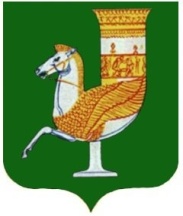 П О С Т А Н О В Л Е Н И ЕАДМИНИСТРАЦИИ  МУНИЦИПАЛЬНОГО  ОБРАЗОВАНИЯ «КРАСНОГВАРДЕЙСКИЙ РАЙОН»От  14.04.2020 г.  №_209с. КрасногвардейскоеОб организации деятельности образовательных организаций МО «Красногвардейский район» в период угрозы  распространения новой коронавирусной инфекции (СOVID-19)	Во исполнение Указа Президента Российской Федерации от 02 апреля 2020 года №239 «О мерах по обеспечению санитарно-эпидемиологического благополучия населения на территории Российской Федерации в связи  с распространением новой коронавирусной инфекции (СOVID-19)», приказа Министерства образования и науки Республики Адыгея от 03.04.2020 г. №516 «О мерах по реализации Указа Президента Российской Федерации от 02 апреля 2020 года №239 «О мерах по обеспечению санитарно-эпидемиологического благополучия населения на территории Российской Федерации в связи  с распространением новой коронавирусной инфекции (СOVID-19)», руководствуясь Уставом МО «Красногвардейский район» ПОСТАНОВЛЯЮ:Управлению образования администрации МО «Красногвардейский район», руководителям образовательных организаций, подведомственных управлению образования администрации МО «Красногвардейский район» с 06 апреля по 30 апреля 2020 года организовать работу общеобразовательных организаций и организаций дополнительного образования детей, в условиях домашней самоизоляции детей и педагогических работников с применением электронного обучения и (или) в форме  дистанционных образовательных технологий.2.	Объявить с 6 по 30 апреля 2020 года нерабочие дни в дошкольных образовательных организациях МО «Красногвардейский район». 3. Разместить настоящее постановление в районной газете «Дружба» и на официальном сайте администрации района в сети «Интернет». 4.	Контроль за исполнением данного постановления возложить  на управление образования администрации МО «Красногвардейский район» (М.К. Цеева).5.	Настоящее постановление вступает в силу с момента его подписания  и распространяется на правоотношения, возникшие с 06 апреля 2020 года.Глава МО «Красногвардейский   район»				                    А.Т. Османов